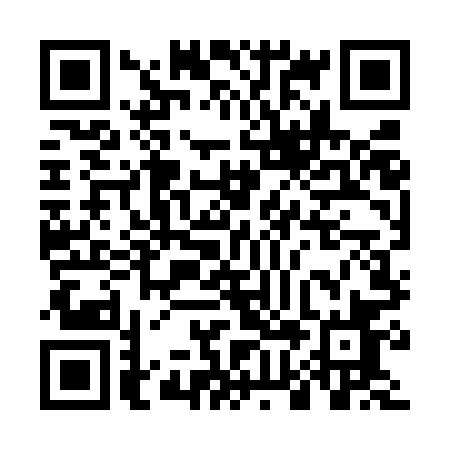 Prayer times for Jequitinhonha, BrazilWed 1 May 2024 - Fri 31 May 2024High Latitude Method: NonePrayer Calculation Method: Muslim World LeagueAsar Calculation Method: ShafiPrayer times provided by https://www.salahtimes.comDateDayFajrSunriseDhuhrAsrMaghribIsha1Wed4:425:5611:412:595:266:352Thu4:435:5611:412:595:256:353Fri4:435:5611:412:595:256:354Sat4:435:5711:412:585:256:345Sun4:435:5711:412:585:246:346Mon4:435:5711:412:585:246:347Tue4:435:5811:412:575:236:338Wed4:445:5811:402:575:236:339Thu4:445:5811:402:575:236:3310Fri4:445:5811:402:575:226:3211Sat4:445:5911:402:575:226:3212Sun4:445:5911:402:565:216:3213Mon4:455:5911:402:565:216:3214Tue4:456:0011:402:565:216:3115Wed4:456:0011:402:565:216:3116Thu4:456:0011:402:565:206:3117Fri4:456:0111:402:555:206:3118Sat4:466:0111:402:555:206:3119Sun4:466:0111:412:555:206:3120Mon4:466:0211:412:555:196:3121Tue4:466:0211:412:555:196:3022Wed4:476:0211:412:555:196:3023Thu4:476:0311:412:555:196:3024Fri4:476:0311:412:555:196:3025Sat4:476:0311:412:555:196:3026Sun4:486:0411:412:555:186:3027Mon4:486:0411:412:555:186:3028Tue4:486:0411:412:545:186:3029Wed4:486:0511:422:545:186:3030Thu4:496:0511:422:545:186:3031Fri4:496:0511:422:545:186:30